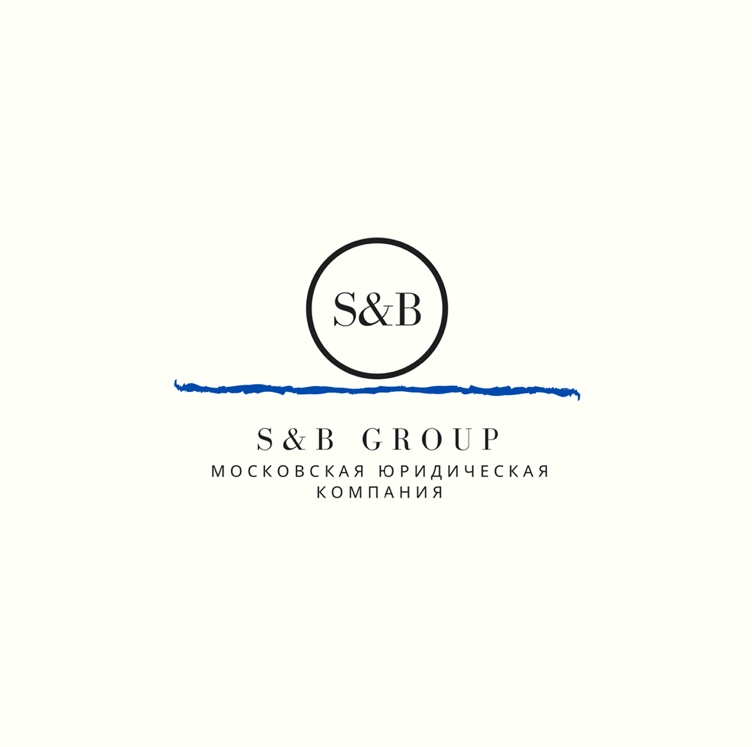 ДОГОВОР МЕНЫГород Москва  								две тысячи ________года	Мы, гражданка Российской Федерации _________________________________________________, именуемая в дальнейшем «Сторона-1», с одной стороны	и гражданин Российской Федерации _____________________________________________________, именуемый в дальнейшем «Сторона-2», с другой стороны, заключили настоящий договор о нижеследующем:	1. Мы, стороны, произвели ОБМЕН, принадлежащих нам на праве частной собственности, квартир: Квартиры № __, находящейся по адресу: ___________________________, принадлежащей «Стороне-1» и Квартиры № __, находящейся по адресу: __________________________, принадлежащей «Стороне-2».	2. Квартира № ___, находящаяся по адресу: ________________________________, принадлежит «Стороне-1» на праве частной собственности на  основании Договора _______________________________, зарегистрированного в ______________________, о чем в Едином государственном реестре прав на недвижимое имущество и сделок с ним _____________года сделана запись регистрации №_____________, Свидетельство о государственной регистрации права _____________, условный номер _________________;	На момент подписания настоящего договора указанная квартира осмотрена, претензий к качеству, планировке и техническому состоянию стороны не имеют.	Указанная квартира расположена на __ этаже _-этажного с подвалом кирпичного дома _________годов постройки, год последнего капитального ремонта - ___________, состоит из ________комнат, общей площадью __кв. метров, жилой площадью __кв. метров, кухни площадью __кв. метров, ванной комнаты площадью __кв. метров, туалета площадью __кв. метров. Дом благоустроен центральным отоплением, водопроводом, канализацией, горячим водоснабжением от газовых колонок, газоснабжением.	Инвентаризационная стоимость квартиры по состоянию на _______года составляет _______(_____________ 00 копеек). Основание: Паспорт на квартиру, выдан Проектно-инвентаризационным бюро _____________________, инв. № документа _____от _____________года.	До заключения настоящего договора указанная квартира никакими сделками не обременена, в споре, под запрещением (арестом) не состоит.	3. Квартира № __, находящаяся по адресу: ___________________________, принадлежит «Стороне-2» на праве частной собственности на основании Договора ____________________________, зарегистрированного в ______________________, о чем в Едином государственном реестре прав на недвижимое имущество и сделок с ним _____________года сделана запись регистрации №_____________, Свидетельство о государственной регистрации права _____________, условный номер _________________.	На момент подписания настоящего договора указанная квартира осмотрена, претензий к качеству, планировке и техническому состоянию стороны не имеют.	Указанная квартира расположена на __ этаже _-этажного с подвалом кирпичного дома ________ годов постройки, год последнего капитального ремонта - ______, состоит из ______ комнат, общей площадью __кв. метров, жилой площадью __кв. метров, кухни площадью __кв. метров, ванной комнаты площадью __кв. метров, туалета площадью __кв. метров. Дом благоустроен центральным отоплением, водопроводом, канализацией, горячим водоснабжением от газовых колонок, газоснабжением.	Инвентаризационная стоимость квартиры по состоянию на _______года составляет _______(_____________ 00 копеек). Основание: Паспорт на квартиру, выдан Проектно-инвентаризационным бюро _____________________, инв. № документа _____от _____________года.	До заключения настоящего договора указанная квартира никакими сделками не обременена, в споре, под запрещением (арестом) не состоит. 	4. «Сторона-1» оценивает квартиру № __, находящуюся по адресу: _____________________, в денежную сумму в размере ___________(__________________________ 00 копеек).	«Сторона-2» оценивает квартиру № __, находящуюся по адресу: _______________________, в денежную сумму в размере _______________(_____________________ 00 копеек).	5. Стороны признали указанные выше квартиры равноценными и оценили квартиру № ___, находящуюся по адресу: ___________________, и квартиру № __, находящуюся по адресу: ________________________, в денежную сумму в размере ______________(___________________________). Произведен обмен без доплаты.	Квартиры будут переданы сторонами друг другу после государственной регистрации настоящего договора в установленном законом порядке, после подписания актов приема-передачи квартир. 	6. После государственной регистрации настоящего договора_____________________ приобретает в частную собственность квартиру № ___, находящуюся по адресу: __________________.	После государственной регистрации настоящего договора ______________приобретает в частную собственность квартиру № __, находящуюся по адресу: _________________________________.	7. Стороны осуществляют за свой счет ремонт и эксплуатацию приобретаемых квартир, а также участвуют в расходах, связанных с ремонтом, в том числе, капитальным, всего дома.		8. Содержание статей 209, 213, 288, 556, 557, 558 Гражданского кодекса РФ сторонам нотариусом разъяснено.	9. Настоящий договор содержит весь объём соглашений между сторонами в отношении указанных квартир, отменяет и делает недействительными все другие обязательства или представления, которые могли быть приняты или сделаны сторонами в устной или письменной форме до заключения настоящего договора. Стороны подтверждают в присутствии нотариуса, что они меняют указанные квартиры по своей воле и в своём интересе, свободны в установлении и определении своих прав и обязанностей в соответствии с настоящим договором и в определении любых не противоречащих законодательству условиях договора, по состоянию здоровья могут самостоятельно защищать свои права и обязанности, и не страдают заболеваниями зрения и слуха, иными заболеваниями (в том числе психическими расстройствами), препятствующими осознать суть подписываемого договора и обстоятельств его заключения, а также не находятся в ином таком состоянии, когда они не способны понимать значение своих действий или руководить ими, что у них отсутствуют обстоятельства вынуждающие совершить данную сделку на крайне невыгодных для них условиях.	10. Расходы по заключению настоящего договора стороны несут в равном размере.	11. Настоящий договор составлен и подписан в четырех экземплярах, один из которых хранится в делах нотариуса города Москвы ________________(________________________), остальные выдаются сторонам: _____________________– экземпляр договора на бланке _______________, ________________ - экземпляр договора на бланке ______________.	ПОДПИСИ СТОРОН:Сторона-1	Сторона-2	